Curriculum VitaeBai Bai.335933@2freemail.com 	 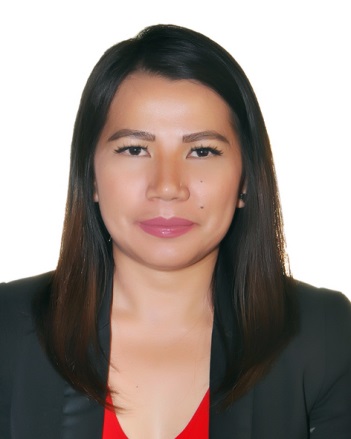 PERSONAL PROFILE     Nationality                         Filipino Marital Status                     SingleDate of Birth                       26/11/1985Languages                        English, tagalogDriving license                  Dubai License Visa Status                        Transferable Visa QUALIFICATIONS:SPA COLLEGE, INCBachelor’s Degree in Bachelor of Science in Commerce Major in Management COMPUTER SKILLS: (MS: Word, Excel, outlook, & internet)   OBJECTIVES: Seeking for a more challenging position to develop and contribute my knowledge and skills to a well-organized reputed Company.PROFESSIONAL STRENGTHS: Self-motivated and experienced working with a teamand high level of commitment to the job and organization, ability to work independently and excellent communication skillsEMPLOYMENT HISTORY09/09 /2013 Till presentEmployer:Dnata Emirates Group, Dubai International Airport – Terminal 1Position:Customer Service Agent Responsibilities and duties: Ensure that delivery of claimed baggage is done against proper documents and as per the airline contractsGeneral Accountabilities: 
Display excellent customer service skills, team work and understanding to achieve customer satisfaction. Strive as part of a dedicated team to avoid complaints and earn compliments. Ensure excellent discipline and grooming standards are displayed at all times while on duty. Always adhere to the set service standards and procedures so that the passengers are handled in a friendly and efficient mannerEnsure all equipment used at the designated work location is in good working order and report any maintenance requirements to the senior management on dutyEnsure that all the requests and completion remarks are updated accurately in DMIS and that all charge notes are generated and authorized for billing. Generate a list of pending requests from DMIS to analyze advance work load profileReport any irregularity or service shortfall to the senior management on duty to enable service recovery and appropriate corrective action to be takenEnsure that the handling requirements of the various categories of passengers (e.g. unaccompanied minors, young passengers, wheelchair, elderly and passengers with special needs etc...) have been met and that special services and facilities are provided to meet any special services requirements by the customersSpecial Handling Agent Allocate manpower (attendants, buggy operators, etc.) as per the various obtained requests (wheelchair assistance, lounges) thus ensuring timely boarding of the passengers and planning of sufficient manpower at all times to cover the service needsEnsure effective communication with the passengers and the senior management and update if any flight or service delays is anticipatedBaggage Services Agent Attend to passengers and raise reports for mishandled baggage or property irregularity, update systems regularly and respond to passengers queriesEnsure that left behind baggage or baggage received for transfer are dispatched to the stations concerned as per the airlines and security proceduresOrganize left luggage store systematically and that correct charges are applied on all left luggage bags. The amount collected is deposited in the company's bank account and a daily sales report is prepared on shift basisSystem Service Agent Ensure allocated flights are opened/closed and edited as per the defined configuration and the airline specific requirementsEnsure flight control sheets are maintained for each flight and message with regards to PNL, ADL, SOM, and LDM are actioned and filedRegularly update DMIS with configuration, booked load and actual load of the flight allocatedControl flights (where applicable) through the various DCS by assessing passenger load and amending levels for No Recs/Go Show, staff acceptance, upgrading and downgrading according to the airline specific requirements26/03/ 2009 – 10/07/2009 Employer:MEGLOBAL, Dubai Airport Free zone (DAFZ)Position:Administrative Assistant cum Receptionist     Responsibilities and duties: Coordinating with other staff for operation support and serves as liaison between departments to carry out operation and resolve problemsProvide administrative/secretarial support to various departments such as answering telephone and resolving administrative problems and inquiriesHandles desktop computer to compose & edit correspondence from dictations or verbal instructions, prepare, transcribe, type and distribute letters and memosSummarize job orders of clients individual to be forwarded to the accounts for invoicing and disseminationNotes schedule, reschedule and new appointments of clientsSchedule travel, coordinate with travel agency to obtain the best possible trip and prepare travel expense reports accordinglyPlan meetings and conference calls, arrange and manage meetingsApril 2008 – August 2009 Employer:Emirates Photo Marketing LLC, Carrefour, Ajman UAEPosition:MerchandiserResponsibilities and duties:Accompanying customer to appreciate the product featuresVisual MerchandisingPromote and market the Camera products via store displaysAddress customer complaints or issues / maintain high customer   service levelsDevelop relationship at store, wholesale and manufacturer level Maintains store shelves by observing displays of company productsPrepares report for Manager and Auditor12/07/ 2006 – 08/03/2008 Employer:Emirates Photo Marketing LLC, Sharjah Rolla streetPosition:Shop Attendant– CashierResponsibilities and duties: Receives and deposits remittances from daily sales and collectionPrepares vouchers and checks for issuancesPrepare daily cash sales and collection reportIssues Official/Provisional/Acknowledgement ReceiptUpdates book of accounts (Sales and Purchase Journals)Releases check payment to suppliersCosting inventory, and request for purchase of productsCashiering and balancing of sales for daily remittanceFiles documents for auditing and payment process Answer telephone calls and follow up calls for Accounts ReceivableAvailable to join                                        immediately